The School of Classical Ballet and Western Dance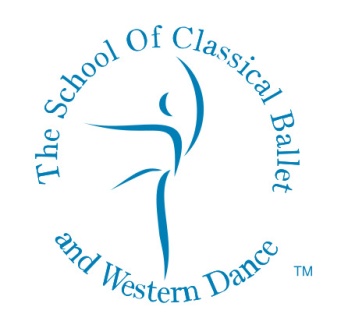 412, Panchshil Plaza, A Wing, 4th floor, Near Dharam Palace, Gamdevi Road, Mumbai 400007. Tel: 23620026/ 27 Mobile: 9920253172    info@balletindia.com    www.balletindia.comAUDITION WORKSHOP FORM(PLEASE FILL IN BLOCK LETTERS)PUPIL’S NAME    _________________________________________________________________________ACADEMIC SCHOOL ATTENDED:  _________________________________________________________ACADEMIC SCHOOL TIMINGS:______________  to_______________DATE OF BIRTH: _____________________________________________AGE (AS OF SEPTEMBER 2023) ________________Yrs.________________MthsDANCE CLASSES ATTENDED (IF ANY)_____________________________________________________DURATION OF DANCE CLASSES ATTENDED ________________Yrs.________________Mths(In case your child has appeared for any dance examinations, please email scanned copy of the reportto info@balletindia.com)LOCATION PREFERENCE (please tick whichever applicable) – BANDRA / SOUTH MUMBAI DATE:  _________________________________________________________________SIGNATURE OF PARENT: ________________________________________________Mobile Number: __________________________________________________________Telephone Numbers :(R)___________________________ (O)______________________Email Address:  ___________________________________________________________Referred by:      ___________________________________________________________Khushcheher Dallas, LRAD, ARAD, LISTD (London)DirectorTushna F. Dallas, FISTD ARAD (London)Founder